Application Forms 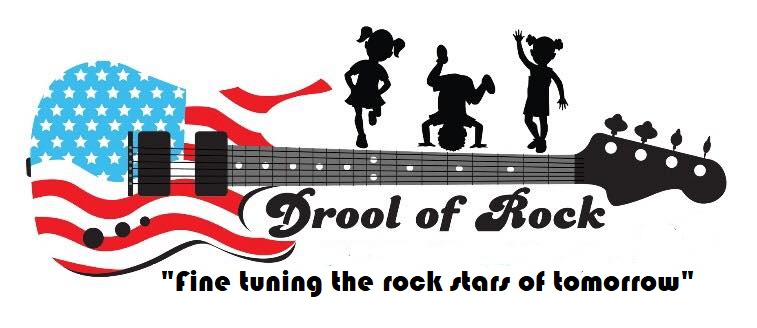 Discipline Policy Drool of Rock childcare center uses a positive approach to discipline by directing children toward age-appropriate behavior. Teachers help the children to develop self-discipline by: • Allowing children to make choices throughout the day. Examples of such choices include, but are not limited to, choosing partners during small group activities, centers during center time and a comfortable space in the classroom during rest time. • Using positive reinforcement of appropriate behavior choices • Redirecting the child • Using patience, love and understanding • Setting clearly defined limits and posting classroom rules • Talking about acceptable ways of handling situations as they arise Drool of Rock does not ever use the words “Time Out” to discipline a child. If a child needs to take a moment to get themselves together, or separate from the group, we have a cozy place called “The Calm Down Clouds”. This is a designated fluffy area in the classroom with books, manipulatives, activity boards and comfort toys. The children are encouraged to use this space and feel comfortable in it when they need a moment to regroup.  A teacher will meet them in the clouds to help them verbalize their frustrations and rejoin group activities.Our policy is that when one child hurts another, the parents of each child will be notified of the incident. An incident/injury report is completed by the staff member that witnessed the incident.  The paper is reviewed with and signed by parents at pick up and the original is kept on file.Drool of Rock reserves the right to remove students from the program if inappropriate behavior cannot be corrected. We will document incidents as required by the state, inform parents, and make efforts within reason to correct the issues before dismissing the student from Drool of Rock Childcare Center.   Please read and review the Termination Policy for more detail.I have read and I understand this policy: Name of Parent/Guardian ______________________________________________________________ Signature of Parent/Guardian_____________________________________Date___________________ Name of Parent/Guardian_______________________________________________________________ Signature of Parent/Guardian_____________________________________Date__________________